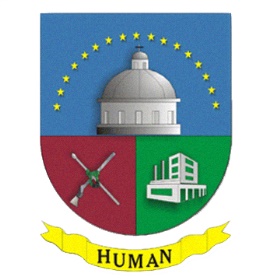 ACUERDO POR EL QUE EL H. AYUNTAMIENTO DE UMAN, PRESENTA ANTE EL H. CONGRESO DEL ESTADO DE YUCATÁN, INICIATIVA DE DECRETO POR EL QUE SE MODIFICAN DIVERSOS ARTÍCULOS DE LA LEY DE HACIENDA PARA EL EJERCICIO FISCAL 2020 DEL MUNICIPIO DE UMÁN, YUCATÁN.EXPOSICION DE MOTIVOSPRIMERA. - La iniciativa presentada por el H. Ayuntamiento de Umán busca establecer una base efectiva para cobrar los ingresos que en concepto de contribuciones se estima percibir por la Hacienda Municipal en el ejercicio de nuestra potestad tributaria.SEGUNDA. - Toda contribución debe regularse mediante ley de carácter formal y material que garantice el actuar de la propia autoridad municipal, en su función recaudadora con el fin de solventar la prestación de los servicios públicos que el municipio tiene a su cargo.TERCERA. - En fecha 29 de diciembre del año 2015, se publicó en el Diario Oficial del Gobierno del Estado de Yucatán, mediante decreto número 330, la Ley de Hacienda para el Municipio de Umán, Yucatán.CUARTA.- Es objetivo de la presente iniciativa la precisión de algunos conceptos por técnica legislativa así como la actualización de supuestos relacionados con las visitas de verificación e inspección que tengan como resultado que las licencias de funcionamiento otorgadas para determinada actividad podrán revocarse también cuando en el lugar se realicen actividades diversas por las que fueron otorgadas con el objeto de evitar conductas o situaciones que pudieran atentar contra la integridad y patrimonio de la ciudadanía. De igual modo para una mayor recaudación del impuesto predial se otorgan incentivos relacionados con descuentos para incentivar el pago oportuno del pago predial. Todo lo anterior en beneficio de una mejor y eficiente recaudación.QUINTO. - En el ámbito municipal, la Ley de Hacienda Municipal es el ordenamiento legal que rige el sistema hacendario municipal, en el cual se incorporan las bases legales sobre la identificación de las fuentes y conceptos de ingresos propios de cada municipio, establecimiento de las facultades y obligaciones de las autoridades fiscales y de los órganos administrativos municipales, responsables de su manejo, etc.En tal virtud, con fundamento en los artículos 30 fracción V de la Constitución Política, 18 y 43 fracción II de la Ley de Gobierno del Poder Legislativo y 71 fracción IV del Reglamento de la Ley de Gobierno del Poder Legislativo, fracción IX apartado C artículo 41 de la Ley de Gobierno de los Municipios del Estado de Yucatán todos ordenamientos del Estado de Yucatán, sometemos a consideración del Pleno del Congreso del Estado de Yucatán, el siguiente proyecto de reforma:Artículo Único: Se reforman los artículos 46, 88 y sus fracciones, 106 quedando en la fracción primera los servicios y en las fracciones II y III los demás derechos, todos de la Ley de Hacienda para el Municipio de Umán, Yucatán, para quedar en los términos siguientes:Artículo 46.- El impuesto predial sobre la base del valor catastral deberá cubrirse anualmente. Cuando el contribuyente pague el impuesto predial correspondiente a una anualidad durante el primer mes del año fiscal en curso, gozará de una bonificación por pronto pago del 30%, y de 15% en el segundo mes, sobre el importe del impuesto predial determinado.Respecto a Jubilados, pensionados y personas con capacidades diferentes con tarjeta del Instituto Nacional de las Personal Adultos Mayores (INAPAM) todo el año se les aplicará una bonificación del 50%, únicamente respecto al predio de su propiedad en el que habiten, no acumulable con las bonificaciones por pronto pago realizadas en enero y febrero, excluyéndose por tal razón cualquier otro descuento o bonificación respecto a otras propiedades con las que cuente.Los programas que en el ejercicio fiscal correspondiente implemente la Dirección de Finanzas y Tesorería Municipal y que representen apoyos a los contribuyentes, deberán de ser sometidos a la aprobación del Cabildo y dados a conocer a la ciudadanía mediante su publicación en algún medio local y en la Gaceta Municipal.Artículo 88.- Son sujetos obligados al pago de derechos por los servicios que presta la Dirección de Desarrollo Urbano y Obras Públicas, las personas físicas o morales que lo soliciten, respecto de los servicios u otorgamiento de las licencias o permisos que se señalan a continuación:  I. POR EL ANÁLISIS DE FACTIBILIDAD DE USO DE SUELOII. LICENCIAS DE USO DEL SUELO.II.I. Licencia de Uso del Suelo para el trámite de la Licencia para Construcción.II.II. Licencia de Uso del Suelo para el trámite de la Licencia de Funcionamiento Municipal.III. CONSTANCIA DE ALINEAMIENTO.IV. FACTIBILIDAD DE DIVISIÓN DE PREDIO.V. TRABAJOS DE CONSTRUCCIÓN.VI. CONSTANCIA DE TERMINACIÓN DE OBRA.VII. LICENCIA DE URBANIZACIÓN.VIII. PERMISO DE EXPLOTACIÓNIX. VALIDACIÓN DE PLANOS.X. OTORGAMIENTO DE CONSTANCIA A QUE SE REFIERE LA LEY SOBRE RÉGIMEN DE PROPIEDAD Y CONDOMINIO INMOBILIARIO DEL ESTADO DE YUCATÁN.XI. PERMISOS DE ANUNCIOS.XII. VISITAS DE INSPECCIÓN.XIII. REVISIÓN PREVIA DE TODOS LOS PROYECTOS DE URBANIZACIÓN E INFRAESTRUCTURA URBANA, PARA LOS CASOS DONDE SE REQUIERA UNA SEGUNDA O POSTERIOR REVISIÓN. XIV. POR LA EXPEDICIÓN DEL OFICIO DE INFORMACIÓN DEL TIPO DE ZONA EN LA QUE SE UBICAN LOS BIENES INMUEBLES, DE CONFORMIDAD CON LO ESTABLECIDO EN EL PROGRAMA DE DESARROLLO URBANO DEL MUNICIPIO DE UMÁN.XV. EMISIÓN DE COPIAS SIMPLES Y/O COPIAS CERTIFICADAS DE CUALQUIER DOCUMENTACIÓN CONTENIDA EN LOS EXPEDIENTES DE LA DIRECCIÓN DE DESARROLLO URBANO Y OBRAS PÚBLICAS:XVI. COPIA ELECTRÓNICA DE PLANOS APROBADOS POR LA DIRECCIÓN DE DESARROLLO URBANO Y OBRAS PÚBLICAS EN DISCO COMPACTO NO REGRABABLE.   XVII. AUTORIZACIÓN DE LA CONSTITUCIÓN DE DESARROLLO INMOBILIARIO.XVIII. AUTORIZACIÓN DE LA MODIFICACIÓN DE LA CONSTITUCIÓN DE DESARROLLO INMOBILIARIO.  Artículo 106.- Los derechos a que se refiere este capítulo se causarán y pagarán de conformidad con los siguientes:I.- servicios:1.- Servicio de inhumación en secciones;2.- Servicio de inhumación en fosa común; 3.- Servicio de Exhumación en secciones; 4.- Servicio de Exhumación en fosa común; 5.- Actualización de documentos por concesiones a perpetuidad   6.- Expedición de duplicados por documentos de concesiones  7.- Venta de osarios8.- Renta de bóvedas para adultos por dos años9.- Renta de bóvedas para infantes por dos años10.- Renta de bóvedas para recién nacidos por dos años11.- Servicio funerario básico (caja normal, traslado y mobiliario de velación).12.- Servicio funerario con caja de ventanilla (Traslado de cortejo, equipo de velación y caja de ventanilla).II.-  Permiso de mantenimiento o construcción de cripta o gaveta en cualquiera de las clases de los panteones municipales.III.- Exhumación después de transcurrido el término de Ley.LEY DE INGRESOS DEL MUNICIPIO DE UMÁN, YUCATÁN, PARA EL EJERCICIO FISCAL 2020TÍTULO PRIMERO DISPOSICIONES GENERALESCAPÍTULO IDe la Naturaleza y el Objeto de la LeyArtículo 1.- La presente ley es de orden público y de interés social, y tiene por objeto establecer los ingresos que percibirá la Hacienda Pública del Ayuntamiento de Umán, Yucatán, a través de Dirección de Finanzas y Tesorería Municipal, durante el ejercicio fiscal del año 2020.Artículo 2.- Las personas domiciliadas dentro del Municipio de Umán, Yucatán que tuvieren bienes en su territorio o celebren actos que surtan efectos en el mismo, están obligadas a contribuir para los gastos públicos del Municipio, de la manera proporcional y equitativa que disponga la presente ley, la Ley de Hacienda para el Municipio de Umán, Yucatán, la Ley de Coordinación Fiscal, el Código Fiscal del Estado de Yucatán y los demás ordenamientos fiscales de carácter local y federal.Artículo 3.- Los ingresos que se recauden por los conceptos señalados en la presente ley, se destinarán a sufragar los gastos públicos establecidos y autorizados en el Presupuesto de Egresos del Municipio de Umán, Yucatán, así como en lo dispuesto en los convenios de coordinación fiscal y en las leyes en que se fundamenten.CAPÍTULO IIDe los Conceptos de Ingresos y su PronósticoArtículo 4.- Los conceptos por los que la Hacienda Pública del Municipio de Umán, Yucatán, percibirá ingresos, serán los siguientes:Impuestos;Derechos;Contribuciones de Mejoras;Productos;Aprovechamientos;Participaciones Federales y Estatales;Aportaciones, yIngresos Extraordinarios.Artículo 5.- Los impuestos que el municipio percibirá se clasificarán como sigue:Artículo 6.- Los derechos que el municipio percibirá se causarán por los siguientes conceptos:Artículo 7.- Las contribuciones especiales que la Hacienda Pública Municipal tiene derecho de percibir, serán las siguientes:Artículo 8.- Los ingresos que la Hacienda Pública Municipal percibirá por concepto de productos, serán las siguientes:Artículo 9.- Los ingresos que la Hacienda Pública Municipal percibirá por concepto de aprovechamientos, se clasificarán de la siguiente manera:Artículo 10.- Los ingresos por Participaciones que percibirá la Hacienda Pública Municipal se integrarán por los siguientes conceptos:Artículo 11.- Las aportaciones que recaudará la Hacienda Pública Municipal se integrarán con los siguientes conceptos:Artículo 12.- Los ingresos extraordinarios que podrá percibir la Hacienda Pública Municipal serán los siguientes:Artículo 13.- El monto de las contribuciones o las devoluciones a cargo del fisco municipal se actualizarán por el transcurso del tiempo y con motivo de los cambios de precios en el país. Las cantidades actualizadas conservarán la naturaleza jurídica que tenían antes de la actualización.La falta de pago puntual de los impuestos, derechos y contribuciones de mejoras causará la actualización a que se refiere el párrafo anterior, recargos y, en su caso, gastos de ejecución. Los recargos y los gastos de ejecución son accesorios de las contribuciones y participan de su naturaleza.Artículo 14.- Las contribuciones causadas en ejercicios fiscales anteriores, pendientes de liquidación o pago se determinarán de conformidad con las disposiciones legales que rigieron en la época en que se causaron.Artículo 15.- El pago de las contribuciones, aprovechamientos y demás ingresos señalados en esta Ley se acreditará con el recibo oficial expedido por la Dirección de Finanzas y Tesorería del Municipio de Umán, Yucatán, o con los formatos de declaración sellados y tarjados por la misma Dirección. Si el pago se realiza en las instituciones de crédito o establecimiento de personas morales autorizadas, se podrá acreditar el pago mediante el formato que emita o autorice la propia Dirección para tal efecto, siempre que ostente el sello o tarjado de la máquina registradora de aquellas instituciones o personas morales. En caso de que el pago sea realizado mediante transferencia electrónica de fondos, el recibo oficial electrónico que se emita mediante el uso de las aplicaciones establecidas en el mencionado portal, podrá ser impreso en el momento del pago y servirá como comprobante del mismo. El recibo oficial electrónico a que se refiere el párrafo anterior, deberá contener el número de validación de recepción de pago en sustitución de los sellos y tarjados a que se refiere el primer párrafo de este artículo, sin dicho requisito no se podrá considerar como comprobante para acreditar el pago. Para el caso de pago de derechos por los servicios públicos que presta la administración Pública Municipal a través de sus organismos descentralizados o paramunicipales, servirá como medio para acreditar el pago los recibos que dichos organismos emitan.Artículo 16.- Las contribuciones se causarán, liquidarán y recaudarán en los términos de la Ley de Hacienda del Municipio de Umán, Yucatán, y a falta de disposición expresa acerca del procedimiento, se aplicarán supletoriamente el Código Fiscal del Estado de Yucatán, y el Código Fiscal de la Federación. Artículo 17.- El Ayuntamiento de Umán, Yucatán, podrá celebrar con el Gobierno Estatal o con el Federal, los convenios necesarios para coordinarse administrativamente en las funciones de verificación, comprobación, recaudación, determinación y cobranza, de contribuciones, créditos fiscales, y multas administrativas, ya sea de naturaleza municipal, estatal o federal. Artículo 18.- El Ayuntamiento de Umán, Yucatán, podrá establecer programas de apoyo a los contribuyentes, mismos que deberán publicarse en la Gaceta Municipal del Ayuntamiento de Umán. En dichos programas de apoyo, entre otras acciones, podrá establecerse: a) La condonación parcial de contribuciones, y aprovechamientos; así como de sus accesorios. b) La autorización de pagos diferidos de contribuciones y aprovechamientos, en modalidad diferente a la establecida en la Ley de Hacienda del Municipio de Umán. c) La condonación parcial de créditos fiscales causados en ejercicios anteriores con una antigüedad menor a 5 años a la fecha de su cobro o pago. De igual forma el Municipio de Umán, Yucatán, podrá establecer programas de estímulos que incentiven el cumplimiento de obligaciones de pago de los contribuyentes del impuesto predial. TÍTULO SEGUNDO IMPUESTOSCAPÍTULO I Impuesto PredialArtículo 19.- Son impuestos las contribuciones establecidas en la ley que deben pagar las personas físicas y morales que se encuentren en la situación jurídica o de hecho prevista por la misma y que sean distintas a las señaladas en los títulos tercero y cuarto de esta ley.El impuesto predial se determinará aplicando la tasa de 0.30% sobre el valor catastral que se calculará sobre el valor unitario de suelo y construcción y la suma de estos dará un importe, a la cual se le adicionará un factor base consistente en $20.00 a predios tipo casa-habitación sean rústicos o urbanos y en los predios ubicados en las zonas 6, 7,8 y 9 se determinarán de acuerdo a las tablas anexas, considerando que el impuesto mínimo a pagar es de $100.00 en predios urbanos y de $150.00 en predios rústicos y tablajes catastrales.Para el cálculo del impuesto predial con base en el valor catastral se tomará la siguiente.TABLA DE VALORES CATASTRALES DE TERRENO EN EL PRIMER CUADRO DE LA CIUDAD ZONIFICADOS POR MANZANAS, CALLES Y CRUZAMIENTOS.Cuando un inmueble sea otorgado en uso, goce, arrendamiento, subarrendamiento, convenio de desocupación y entrega o se permita por cualquier título o instrumento jurídico percibir una contraprestación sobre dicho inmueble, el impuesto predial se causará sobre la base de rentas, frutos civiles o de otro tipo, el impuesto se pagará mensualmente conforme a la siguiente tasa:a) Habitacional 4% mensual sobre el monto de la contraprestación.b) Comercial 6% mensual sobre el monto de la contraprestación.Artículo 20.- Los valores unitarios de terreno y construcciones por zonas son las siguientes tarifas:ZONA CENTRO Servicios, Mercado, Zona Comercial, Iglesia etc.Las tarifas para el comercio son las siguientes:$    163.80 a $ 245.70 el m2 terreno$ 1,842.75 a $ 2,457.00 el m2 construcción (concreto)$    819.00 a $ 1,228.50 el m2 construcción (viga de hierro)$    307.10 el m2 construcción (lámina de zinc)Las tarifas para habitación son las siguientes:$    142.00 a $ 213.00 el m2 terreno$ 1,916.00 a $ 2,555.00 el m2 construcción (concreto)$    710.00 a $ 1,065.00 el m2 construcción (viga de hierro)$    266.00 el m2 construcción (lámina de zinc)FRACCIONAMIENTOSLas tarifas para fraccionamientos son las siguientes:$ 135.00 a $ 180.00 m2 terreno$ 1,843.00 a $ 2,457.00 m2 construcción (concreto)3) ZONA HABITACIONAL NORESTE Y SURESTE San Felipe, Miguel Hidalgo, Cepeda Peraza, Bartolomé García, y parte del centro de Umán, Polígono II, Polígono III, Santa Barbará, Dzibikal.Las tarifas son las siguientes:$      61.50 a $ 123.00 el m2 terreno$ 1,638.00 a $ 2,457.00 el m2 construcción (concreto)$    266.00 el m2 construcción (asbesto)$    266.10 el m2 construcción (lámina de zinc)$    142.00 a $ 177.50 m2 construcción (lámina de cartón)4) ZONA HABITACIONAL NOROESTE Y SUROESTE Lázaro Cárdenas, San Francisco, Santiago, La Trinchera, Santa Elena, Lienzo Charro, y Felipe Carrillo Puerto.Las tarifas son las siguientes:$      61.50 a $ 123.00 el m2 terreno$ 1,638.00 a $ 2,457.00 el m2 construcción (concreto)$    266.00 el m2 construcción (asbesto)$    266.10 el m2 construcción (lámina de zinc)$    142.00 a $ 177.50 m2 construcción (lámina de cartón)Las construcciones de primera clase en las zonas 1, 2, 3 y 4 se consideran de acuerdo a la calidad de las mismas tasando hasta en $2,866.00 m2 en la construcción.5) ZONA INDUSTRIAL AMPLIACIÓN CIUDAD INDUSTRIAL Umán.Las tarifas son las siguientes:$    800.00 el m2 terreno (sobre la carretera Mérida –Umán)$    500.00 el m2 terreno (2 carretera Mérida - Umán)$    300.00 el m2 clasificación “sin servicios”$ 2,047.00 a 3,071 m2 construcción (concreto)$ 1,638.00 a $ 2,925.00 el m2 construcción (lámina estructura)La industria ubicada dentro de la zona de la población se la aplicará al terreno el valor correspondiente y con respecto a la construcción se aplicarán las tarifas de la zona industrial.6) ZONA DE RÚSTICOS SOBRE LA CARRETERA MÉRIDA –UMÁN La tarifa para los predios rústicos es la siguiente:VALOR CATASTRAL= VALOR BASE+VALOR AGREGADOPREDIAL=CUOTA DIARIA+ (VALOR CATASTRAL POR FACTOR)7) ZONA INDUSTRIAL (TABLAJES CATASTRALES)Las tarifas para los predios rústicos fuera del área de la carretera son las siguientes:Las construcciones en este tipo de predios serán igual al de la zona industrial.VALOR CATASTRAL = VALOR BASE + VALOR AGREGADOPREDIAL= CUOTA FIJA + (VALOR CATASTRAL X FACTOR)8) RÚSTICOS FUERA DE ZONA INDUSTRIALLas tarifas para los predios rústicos ubicados dentro del municipio son los siguientes:VALOR CATASTRAL=VALOR BASE+ VALOR AGREGADOPREDIAL=CUOTA FIJA+ (VALOR CATASTRAL POR FACTOR)9) ZONA DE COMISARÍASEn cuanto a la construcción en la zona 8 y 9 se le aplicará el valor relativo al de las zonas 3 y 4.VALOR CATASTRAL =VALOR BASE+VALOR AGREGADOPREDIAL= CUOTA FIJA + (VALOR CATASTRAL POR FACTOR)*VC=VALOR CATASTRAL.Los predios que se encuentren dentro de la zona urbana en alguna de las situaciones siguientes, Causarán una tarifa de tres veces el factor aplicable al valor catastral anualmente.a) Sin construcción, con maleza y sin cercar.b) Con construcción, pero deshabitados, con maleza.Artículo 20 Bis.- Para los inmuebles, independientemente de la zona donde estos se ubiquen y cuenten con construcción complementaria, se cobrarán las siguientes tarifas por dichos complementos:Alberca: 400.00 mt2Marquesina: 300 mt2Cobertizos (lámina): 204.00 mt2Artículo 21.- Para efectos de lo dispuesto en la Ley de Hacienda del Municipio de Umán, cuando se pague el impuesto predial durante el primer mes del año fiscal en curso, el contribuyente gozará de una bonificación por pronto pago del 30%, y de 15% en el segundo mes, sobre el importe del impuesto predial determinado.Respecto a Jubilados, pensionados y personas con capacidades diferentes con tarjeta del Instituto Nacional de las Personal Adultos Mayores (INAPAM) todo el año se les aplicará una bonificación del 50%, únicamente respecto al predio de su propiedad en el que habiten, no acumulable con las bonificaciones por pronto pago realizadas en enero y febrero, excluyéndose por tal razón cualquier otro descuento o bonificación respecto a otras propiedades con las que cuente.CAPÍTULO llImpuesto Sobre Adquisición de InmueblesArtículo 22.- La base del impuesto sobre Adquisición de Inmuebles, será el valor que resulte mayor entre el precio de la adquisición, el valor contenido en la cédula catastral vigente, el valor contenido en el avalúo pericial expedido por las autoridades fiscales, las instituciones de crédito, la Comisión de Avaluó de Bienes Nacionales o por corredor público, valuador con cédula profesional de postgrado en valuación expedida por la Secretaría de Educación Pública, por ende se calculará aplicando la tasa del 2 % a la base gravable señalada en el artículo 57 de la Ley de Hacienda del Municipio de Umán, Yucatán.CAPÍTULO lllImpuesto sobre Diversiones y Espectáculos Públicos Artículo 23.- La base del impuesto sobre diversiones y espectáculos públicos se calculará sobre el monto total de los ingresos percibidos por los actos, diversiones y espectáculos públicos señalados en el artículo 64 de la Ley de Hacienda del Municipio de Umán.El impuesto se determinará aplicando a la base antes referida, la tasa que para cada evento diario se establece a continuación:TÍTULO TERCERO DERECHOSCAPÍTULO lDerechos por Servicios, Licencias y PermisosArtículo 24.- Por el otorgamiento de las licencias o permisos a que hace referencia la Ley de Hacienda del Municipio de Umán, Yucatán, se causarán y pagarán derechos de conformidad con las tarifas establecidas en los siguientes artículos.Artículo 25.- Las licencias de funcionamiento que expida la Dirección de Finanzas y Tesorería Municipal, serán cobradas de acuerdo a las siguientes tarifas: Artículo 26.- En el otorgamiento de la anuencia de uso de suelo, para el funcionamiento de giros relacionados con la venta de bebidas alcohólicas, se cobrará un derecho de acuerdo a las siguientes tarifas:Cuando por su denominación algún establecimiento no se encuentre comprendido en la clasificación anterior, se ubicará en aquél que por sus características le sea más semejante.Todas las tarifas de esta sección se calcularán con base en el Unidad de Medida y Actualización por cada licencia.Artículo 27.- A los permisos provisionales para el funcionamiento de eventos en los que se vayan a expender bebidas alcohólicas, se les aplicará la cuota de 10 veces la Unidad de Medida y Actualización.De igual manera, los permisos provisionales para comercialización por temporadas especiales o festivas en los que se vayan a expender bebidas alcohólicas, se les aplicará una cuota de 30 veces la Unidad de Medida y actualización. Siendo que para el caso de que dicho permiso provisional lo solicite una persona física o moral que tenga en funcionamiento uno o varios establecimientos, la cuota deberá cubrirla por cada uno de los establecimientos en los que se expenda el producto.Artículo 28.- Para el otorgamiento de licencias nuevas de funcionamiento de giros relacionados con la prestación de servicios que incluyan el expendio de bebidas alcohólicas se aplicarán las tarifas que se relacionan a continuación:Cuando por su denominación algún establecimiento no se encuentre comprendido en la clasificación anterior, se ubicará en aquél que por sus características le sea más semejante.Artículo 29.- Por el otorgamiento de la revalidación de licencias para el funcionamiento de los establecimientos que se relacionan en los artículos 26 y 28 de esta ley, se pagará un derecho conforme a las siguientes tarifas:Cuando por su denominación algún establecimiento no se encuentre comprendido en la clasificación anterior, se ubicará en aquél que por sus características le sea más semejante.La tarifa por la ampliación de horario y la autorización para laborar en días especiales será de 6 veces la unidad de medida y actualización por cada día, previo análisis de factibilidad por parte de la Secretaría Municipal. Artículo 30.- Por el otorgamiento de los permisos para luz y sonido, verbenas y otros similares se causarán y pagarán derechos de 9 unidades de medida de actualización por día.Artículo 31.- Por el permiso para el cierre de calles por fiestas o cualquier evento o espectáculo en la vía pública, se pagará la cantidad de 3 unidades de medida y actualización por día.Artículo 32.- Por el otorgamiento de los permisos para cosos taurinos, se causarán y pagarán derechos por la cantidad de 28.5 unidades de medida y actualización por día.CAPÍTULO IIDe los servicios que presta la Dirección de Desarrollo Urbano y Obras PúblicasArtículo 33.- Por el otorgamiento de las licencias o permisos a que hace referencia la Ley de Hacienda del Municipio de Umán, Yucatán, se causarán y pagarán derechos de conformidad con las tarifas establecidas en los siguientes artículos.Las bases para el cobro de los derechos mencionados en el artículo que antecede, serán: El número de metros lineales. El número de metros cuadrados. El número de metros cúbicos.El número de predios, departamentos o locales resultantes. El servicio prestadoAsí tenemos que causarán el pago de derechos los siguientes servicios que se soliciten a la Dirección de Desarrollo Urbano y Obras Públicas, consistentes en: I. POR EL ANÁLISIS DE FACTIBILIDAD DE USO DE SUELOII. LICENCIAS DE USO DEL SUELO.II.I. Licencia de Uso del Suelo para el trámite de la Licencia para Construcción.II.II. Licencia de Uso del Suelo para el trámite de la Licencia de Funcionamiento Municipal.III. CONSTANCIA DE ALINEAMIENTO.IV. FACTIBILIDAD DE DIVISIÓN DE PREDIO.V. TRABAJOS DE CONSTRUCCIÓN.VI. CONSTANCIA DE TERMINACIÓN DE OBRA.VII. LICENCIA DE URBANIZACIÓN.VIII. PERMISO DE EXPLOTACIÓNIX. VALIDACIÓN DE PLANOS.X. OTORGAMIENTO DE CONSTANCIA A QUE SE REFIERE LA LEY SOBRE RÉGIMEN DE PROPIEDAD Y CONDOMINIO INMOBILIARIO DEL ESTADO DE YUCATÁN.XI. PERMISOS DE ANUNCIOS.XII. VISITAS DE INSPECCIÓN.XIII. REVISIÓN PREVIA DE TODOS LOS PROYECTOS DE URBANIZACIÓN E INFRAESTRUCTURA URBANA, PARA LOS CASOS DONDE SE REQUIERA UNA SEGUNDA O POSTERIOR REVISIÓN. XIV. POR LA EXPEDICIÓN DEL OFICIO DE INFORMACIÓN DEL TIPO DE ZONA EN LA QUE SE UBICAN LOS BIENES INMUEBLES, DE CONFORMIDAD CON LO ESTABLECIDO EN EL PROGRAMA DE DESARROLLO URBANO DEL MUNICIPIO DE UMÁN.XV. EMISIÓN DE COPIAS SIMPLES Y/O COPIAS CERTIFICADAS DE CUALQUIER DOCUMENTACIÓN CONTENIDA EN LOS EXPEDIENTES DE LA DIRECCIÓN DE DESARROLLO URBANO Y OBRAS PÚBLICAS:XVI. COPIA ELECTRÓNICA DE PLANOS APROBADOS POR LA DIRECCIÓN DE DESARROLLO URBANO Y OBRAS PÚBLICAS EN DISCO COMPACTO NO REGRABABLE.   XVII. AUTORIZACIÓN DE LA CONSTITUCIÓN DE DESARROLLO INMOBILIARIO.XVIII. AUTORIZACIÓN DE LA MODIFICACIÓN DE LA CONSTITUCIÓN DE DESARROLLO INMOBILIARIO.  Los derechos por los servicios indicados con antelación se pagarán conforme lo siguiente:I. POR EL ANÁLISIS DE FACTIBILIDAD DE USO DE SUELOII. LICENCIAS DE USO DEL SUELO.II.I. Licencia de Uso del Suelo para el trámite de la Licencia para Construcción.II.II. Licencia de Uso del Suelo para el trámite de la Licencia de Funcionamiento Municipal.V.TRABAJOS DE CONSTRUCCIÓN.V.I. PARTICULARES:V.II. TRABAJOS DE CONSTRUCCIÓN DE INFONAVIT, BODEGAS, INDUSTRIA, COMERCIO Y GRANDES CONSTRUCCIONES:V.III. Actualización de permiso de construcción. Se cobrara  la diferencia que se dé respecto a lo que se cobró (permiso original) con  lo que se pagaría si lo estuviera tramitando actualmente.VI. CONSTANCIA DE TERMINACIÓN DE OBRA.VII. LICENCIA DE URBANIZACIÓN XI. PERMISOS DE ANUNCIOSPara el caso de renovación o prórroga de los permisos a que se refieren los incisos a), b), g), h) y m) de esta fracción se causarán los derechos con las mismas cuotas que dichos incisos señalen.Cuando se cause y pague el derecho por el uso de espacios en la vía o parques públicos relacionados con la instalación de mobiliario urbano del tipo paradero de autobús con espacio para la instalación de publicidad no se causarán los derechos a que se refiere la presente fracción.XII. VISITAS DE INSPECCIÓN.XV. EMISIÓN DE COPIAS SIMPLES DE CUALQUIER DOCUMENTACIÓN CONTENIDA EN LOS EXPEDIENTES DE LA DIRECCIÓN DE DESARROLLO URBANO Y OBRAS PÚBLICAS:XVI. COPIA ELECTRÓNICA DE PLANOS APROBADOS POR LA DIRECCIÓN DE DESARROLLO URBANO Y OBRAS PÚBLICAS EN DISCO COMPACTO NO REGRABABLE. XVII. AUTORIZACIÓN DE LA CONSTITUCIÓN DE DESARROLLO INMOBILIARIO.XVIII. AUTORIZACIÓN DE LA MODIFICACIÓN DE LA CONSTITUCIÓN DE DESARROLLO INMOBILIARIO. En todos los supuestos no previstos respecto al cobro de los derechos señalados en éste capítulo, es decir, que no se encuentren comprendidos en algunas de las clasificaciones anteriores, se realizará el cobro considerando aquél que por sus características le sea más semejante.CAPÍTULO IlIDerechos por Servicios de Catastro Artículo 34.- Los servicios que presta la dirección del Catastro Municipal se causará derechos de conformidad con la siguiente tarifa:Asimismo, los predios destinados a casa-habitación con cédula con antigüedad mayor a dos años, deberán cumplir con lo establecido en el Reglamento de Catastro o el Catalogo de Trámites y Servicios emitidos por la Dirección de Catastro, para la debida y correcta actualización de los valores consignados en la respectiva cédula catastral para poder realizar dicho trámite.Artículo 36.- No causarán derecho alguno las divisiones o fracciones de terrenos en zonas rusticas que sean destinadas plenamente a la producción agrícola o ganadera.Artículo 39.- Quedan exentas del pago de los derechos que establece esta sección las instituciones públicas.CAPÍTULO IVDerechos por Servicios de Vigilancia y los relativos a la VialidadArtículo 40.-  Este derecho se pagará conforme a lo siguiente:I.-  Por servicios de vigilancia:Se cobrará una cuota de 3.5 veces la unidad de medida y actualización por elemento y por cada turno de servicio. II.- Por permisos relacionados con la vialidad de vehículos de carga:Por cada maniobra de carga y descarga en la vía pública, de vehículos con capacidad de carga mayor de 10,000 kilos, se pagará una cuota equivalente a dos veces la unidad de medida y actualización. b) Por transitar en el primer cuadro de la ciudad, en ruta y horario determinado, fuera del horario autorizado por la norma respectiva, con vehículos de capacidad de carga mayor de 3,500 kilos, se pagará una cuota equivalente a una Unidad de Medida y Actualización. III.- Por permisos para actividades que requieran la ocupación de la vía pública: Por trabajo de extracción de aguas negras o desazolve de pozos, se pagará una cuota equivalente a cuatro veces la unidad de medida y actualización. Por cierre total de calle, por cada día o fracción de éste, se pagará una cuota equivalente a tres veces la unidad de medida y actualización. Por cierre parcial de calle por cada día o fracción de éste, se pagará una cuota equivalente a uno punto cinco veces la unidad de medida y actualización.CAPÍTULO VDerechos por los Servicios de CorralónArtículo 41- Por la estadía en el corralón se pagará un derecho por un monto diario de acuerdo a la siguiente clasificación:CAPÍTULO VIDerechos por Servicios de Recolección de Residuos Sólidos ylimpieza de Bienes InmueblesArtículo 42.- Por los derechos correspondientes al servicio de limpia, mensualmente se causará y pagará una tarifa de conformidad con la siguiente tabla: I.- Recolección de basura.A) Habitacional1.- Por recolección periódica 0.38 veces la Unidad de Medida y Actualización vigente por mes.B) Comercial1.- Tarifa fija por recolección periódica 0.87 veces la Unidad de Medida y Actualización al mes, más generación entre 10 y no más de 20 kg diarios.2.- Por recolección periódica .56 veces la Unidad de Medida y Actualización por cada tambor, generación arriba de 20 kg diarios.C) Industrial1.- Por recolección periódica 0.56 veces la Unidad de Medida y Actualización por cada tambor de 200 kg. equivalente a 2 bolsas de .90 x 1.20 m.2.- Por cada viaje de recolección por tonelada y/o metro cubico 18.35 veces la Unidad de Medida y Actualización vigente.I.- Limpieza de terreno baldíoPor metro cuadrado .310 veces la Unidad de Medida y Actualización vigente.II.- Por el uso de basureros propiedad del municipio se cobrará:                                                                                    UMASin afectar lo mencionado anteriormente, los usuarios del servicio de recolección de basura doméstico que paguen en una sola exhibición el importe anual por este servicio, gozarán de un descuento del 20% de la tarifa que corresponda, siempre que dicho pago se realice durante los meses de enero y febrero de cada año. CAPÍTULO VIIDerechos por Servicios de Agua Potable, Alcantarillado y Saneamiento.Artículo 43.- Por los servicios de agua potable, Alcantarillado y Saneamiento, que preste el Municipio por conducto de su sistema de agua potable y alcantarillado, se pagarán mensualmente las siguientes tarifas:Otros conceptos:	En el último caso se le sumará el valor del material utilizado, la mano de obra empleada y la estimación del valor de la cantidad de agua desperdiciada.Los montos que deberá pagar el fraccionador en concepto de derecho para hacer uso de la red de agua potable son los siguientes:	TIPOI.- Base vivienda económica del INFONAVIT / U.M.A. II.- Vivienda económica.III.- Vivienda media / media alta. IV.- Vivienda alta.V.- Vivienda residencial.A los fraccionadores que construyan viviendas tipo I y II se les podrá aplicar un descuento hasta del 50% en el pago de los derechos.Además de los derechos de fraccionador, se cobrará la tarifa de los derechos por supervisión de las obras de Agua Potable (Red Hidráulica y Tanque Elevado) Alcantarillado y Saneamiento; de acuerdo a la siguiente tabla:El cobro del derecho por colocación de tomas para los comercios se realizará de acuerdo a la siguiente tabla:CAPÍTULO VIIIDerechos por Servicio de Rastro y Supervisión Sanitaria de Matanza de Animales de ConsumoArtículo 44.- Son objeto de estos derechos los servicios de rastro, el transporte, matanza, guarda en corrales, peso en básculas que de manera enunciativa pero no limitativa se señalan, e inspección fuera del rastro de animales y de carne fresca o en canal, así como la supervisión realizada por el Ayuntamiento para la autorización de matanza de animales de consumo, por tal motivo se cubrirán las siguientes tarifas:Por supervisión sanitaria:I.- Ganado vacuno	 .45 UMA por cabeza.II.- Ganado porcino 	 .30 UMA por cabezaIII.- Ganado Caprino .25 UMA por cabezaPor autorización de matanza:I.- Ganado vacuno	.30 UMA por cabeza.II.- Ganado porcino	.30 UMA por cabeza.III.- Ganado Caprino  .30 UMA por cabeza.Por autorización a matarifesI.- Ganado vacuno           .30 UMA por cabeza.II.- Ganado porcino          .30 UMA por cabeza.III.- Ganado Caprino        .30 UMA por cabeza.Los derechos por servicio de uso de corrales del rastro se pagarán de acuerdo a la siguiente tarifa:I.- Ganado vacuno		.30 UMA por cabeza y por díaII.- Ganado porcino		.25 UMA por cabeza y por díaIII.- Ganado Caprino         	.25 UMA por cabeza y por díaLos derechos por servicio de transporte, se pagará de acuerdo a la siguiente tarifa:I.- Ganado vacuno		.30 UMA por cabeza y por díaII.- Ganado porcino		.30 UMA por cabeza y por díaIII.- Ganado caprino     	.30 UMA por cabeza y por díaCAPÍTULO IXDerechos por Servicios de Certificados y ConstanciasArtículo 45.- Por los certificados y constancias que expida la autoridad municipal, se pagarán las cuotas siguientes:  I.- Por cada certificado que expida el Ayuntamiento……………………………………   	  .55 UMA II.- Por cada copia certificada que expida el Ayuntamiento…………………………………….. 	  .04 UMAIII.- Por cada constancia que expida el Ayuntamiento……….……………...……………. 	  .55 UMAIV.- Por cada copia simple que expida el Ayuntamiento……………………………………….          .02 UMACAPÍTULO XDerechos por el uso y aprovechamiento de los Bienes de Dominio Público del Patrimonio MunicipalArtículo 46.- Los derechos por servicios de mercados se causarán y pagarán de conformidad con las siguientes tarifas:Puestos (ambulantes) en la vía pública  Pequeño (2m x 1m)                                                     $ 10.00 x díaMediano (3m x 1m)                                                      $ 15.00 x díaGrande (10m x 1m)                                                      $ 25.00 x díaVendedores ambulantes con camioneta                      $ 10.00 x díaCAPÍTULO XIDerechos por el Servicio Público de PanteonesArtículo 47.- Los derechos a que se refiere este capítulo, se causarán y pagarán conforme a las siguientes cuotas:I.- Servicios:                                                                                                            V.U.M.ALo trabajos en el interior del cementerio, serán los que consistan en:En las fosas o criptas para niños, las tarifas aplicadas a cada uno de los conceptos serán el 50% de las aplicadas por los adultos.CAPÍTULO XIIDerechos por Servicios de la Unidad de Acceso a la InformaciónArtículo 48.- Los derechos a que se refiere este capítulo se pagarán de conformidad con las siguientes cuotas:  l.- Por copia simple……………………………………………      .06 UMA ll.- Por copia certificada ………………………….…………….     .5 UMAlll.- Por información transferida a discos magnéticos y discos compactos……………………………………………………………  1 UMAlV.- Por información transferida a discos en formato DVD y USB………………………………………………………………….     1.5  UMACAPÍTULO XIIIDerechos por Servicio de Alumbrado PúblicoArtículo 49.- El derecho que se cubrirá por el servicio de alumbrado público será el que resulte de aplicar la tarifa que se describe en la Ley de Hacienda del Municipio de Umán, Yucatán, por tanto será equivalente a una tarifa mensual obtenida como resultado de dividir el costo anual global general actualizado erogado por el municipio en la prestación de este servicio, entre el número de usuarios registrados en la Comisión Federal de Electricidad y el número de predios rústicos o urbanos detectados que no están registrados en la Comisión Federal de Electricidad.El resultado será dividido entre 12, y lo que dé como resultado de esta operación se cobrará en cada recibo que la Comisión Federal de Electricidad expida, y su monto no podrá ser superior al 5% de las cantidades que deban pagar los contribuyentes en forma particular, por el consumo de energía eléctrica.Los propietarios o poseedores de predios rústicos o urbanos que no estén registrados en la Comisión Federal de Electricidad, pagarán la tarifa resultante mencionada en el párrafo anterior, mediante el recibo que para tal efecto expida la Tesorería Municipal.CAPÍTULO XIVDerechos por Servicios que presta la Dirección de Transporte MunicipalArtículo 50.- Los derechos a que se refiere la Ley de Hacienda del Municipio de Umán, Yucatán, secubrirán conforme a las siguientes tarifas:										UMAPermiso de prestación de servicio público de transporte público		   0.60Emisión de tarjetones para operadores de transporte del servicio público       0.60Renovación de tarjetones para operadores de transporte público                    0.60Altas de unidades del transporte público de pasajeros                                     0.60Bajas de unidades del transporte urbano de pasajeros                                    0.60Servicio de credencialización                                                                            1.50Reposición de credencial                                                                                  1.00Trámites personas con capacidades diferentes                                             1.00CAPÍTULO XVOtros Servicios Prestados por el AyuntamientoArtículo 51.- Las personas físicas y morales que soliciten los servicios que a continuación se detallan estarán obligadas al pago de los derechos conforme a lo siguiente tarifa: TÍTULO CUARTOCONTRIBUCIONES ESPECIALESCAPÍTULO ÚNICO Contribuciones Especiales por MejorasArtículo 52.- Son contribuciones de mejoras las cantidades que la Hacienda Pública Municipal tiene derecho de percibir de la ciudadanía directamente beneficiada, como aportación a los gastos que ocasione la realización de obras de mejoramiento o la prestación de un servicio de interés general, emprendidos para el beneficio común.La base para calcular esta contribución será el costo unitario de las obras, que se obtendrá dividiendo el costo de las mismas, entre el número de metros de cada área concesionada en el mercado o la zona de éste donde se ejecuten las obras.La tasa será el porcentaje que se convenga, y se aplicará al precio unitario por metro cuadrado de la superficie concesionada.Dicha contribución se causará independientemente de que la obra hubiera sido o no solicitada por los vecinos, desde el momento en que se inicie.TÍTULO QUINTO PRODUCTOSCAPÍTULO IProductos Derivados de Bienes InmueblesArtículo 53.- El Municipio percibirá productos derivados de sus bienes inmuebles por los siguientes conceptos: I.- Arrendamiento o enajenación de bienes inmuebles; II.- Por arrendamiento temporal o concesión por el tiempo útil de locales ubicados en bienes de dominio público, tales como mercados, plazas, jardines, unidades deportivas y otros bienes destinados a un servicio público, yIII.- Por concesión del uso del piso en la vía pública o en bienes destinados a un servicio público como unidades deportivas, plazas y otros bienes de dominio público.Por derecho de piso a vendedores con puestos semifijos se pagará una cuota diaria de $ 2.50 por metro cuadrado asignado.En los casos de vendedores ambulantes se establecerá una cuota fija de $ 5.00 por día.CAPÍTULO IIProductos Derivados de Bienes MueblesArtículo 54.- El Municipio podrá percibir productos por concepto de la enajenación de sus bienes muebles, siempre y cuando éstos resulten innecesarios para la administración municipal, o bien que resulte incosteable su mantenimiento y conservación, debiendo sujetarse las enajenaciones a las reglas establecidas en  la Ley de Gobierno de los Municipios del Estado de Yucatán.CAPÍTULO III Productos FinancierosArtículo 55.- El Municipio percibirá productos derivados de las inversiones financieras que realice transitoriamente con motivo de la percepción de ingresos extraordinarios o períodos de alta recaudación. Dichos depósitos deberán hacerse eligiendo la alternativa de mayor rendimiento financiero siempre y cuando, no se límite la disponibilidad inmediata de los recursos conforme las fechas en que éstos serán requeridos por la administración.CAPÍTULO IV Otros ProductosArtículo 56.- El Municipio percibirá productos derivados de sus funciones de derecho privado, por el ejercicio de sus derechos sobre bienes ajenos y cualquier otro tipo de productos no comprendidos en los tres capítulos anteriores.TÍTULO SEXTO APROVECHAMIENTOSCAPÍTULO IAprovechamientos Derivados por Sanciones MunicipalesArtículo 57.- Son aprovechamientos los ingresos que percibe el Estado por funciones de derecho público distintos de las contribuciones. Los ingresos derivados de financiamiento y de los que obtengan los organismos descentralizados y las empresas de participación estatal.El Municipio percibirá aprovechamientos derivados de:I.- Infracciones por faltas administrativas:II.- Infracciones por faltas de carácter fiscal:III.- Sanciones por falta de pago oportuno de créditos fiscales.Dichas infracciones consistirán en las siguientes:I.- La falta de presentación o la presentación extemporánea de los avisos, declaraciones o manifestaciones que exige esta Ley. No cumplir con los requerimientos de las autoridades fiscales para presentar alguno de los documentos a que se refiere este inciso, o cumplir fuera de los plazos señalados en los mismos;II.- La falta de cumplimiento de las obligaciones establecidas en esta ley, a los fedatarios públicos, las personas que tengan funciones notariales, los empleados y funcionarios del Registro Público de la Propiedad y de Comercio del Estado de Yucatán y a los que por cualquier medio evadan o pretendan evadir, dicho cumplimiento; III.- La falta de empadronamiento de los obligados a ello, en la Tesorería Municipal; IV.- La falta de revalidación de la licencia municipal de funcionamiento; V.- La falta de presentación de los documentos que conforme a esta Ley, se requieran para acreditar el pago de las contribuciones municipales; VI.- La ocupación de la vía pública, con el objeto de realizar alguna actividad comercial sin contar con el permiso correspondiente, y, VII.- La matanza de ganado fuera de los rastros públicos municipales, sin obtener la licencia o la autorización respectiva.VIII.- Resistirse por cualquier medio a las visitas de inspección, a las intervenciones, no suministrar los datos e informes que legalmente puedan exigir las autoridades fiscales y, en general, negarse a proporcionar los elementos que se requieran para el desarrollo de las visitas domiciliarias;IX.- Proporcionar o manifestar datos falsos a la autoridad fiscal, de conformidad con lo establecido en esta Ley. A quienes cometan dichas infracciones les aplicarán las siguientes sanciones:I.-  Multa de 10 a 15 veces la unidad de medida y actualización, a las comprendidas en las fracciones I, III, IV y V.II.-  Multa de 25 a 30 veces la unidad de medida y actualización, a la establecida en la fracción VI.III.-  Multa de 50 a 60 veces la unidad de medida y actualización, a la establecida en la fracción II.IV.-  Multa de 150 a 170 veces la unidad de medida y actualización, a la establecida en la fracción VII.V.-  Multa de 50 a 60 veces la unidad de medida y actualización, a la establecida en las fracciones VIII y IX.Para el caso de las infracciones previstas en las fracciones III y IV, de esta ley, sin perjuicio de la sanción que corresponda, el Director de Finanzas y Tesorero Municipal, quedará facultado para ordenar la clausura temporal del comercio, negocio o establecimiento que corresponda, por el tiempo que subsista la infracción.CAPÍTULO IIAprovechamientos Derivados de Recursos Transferidos al MunicipioArtículo 58.- Corresponderán a este capítulo de ingresos, los que perciba el municipio por cuenta de:Cesiones;Herencias;Legados;Donaciones;Adjudicaciones judiciales;Adjudicaciones administrativas;Subsidios de otro nivel de gobierno;Subsidios de organismos públicos y privados, yMultas impuestas por autoridades administrativas federales no fiscales.CAPÍTULO III Aprovechamientos DiversosArtículo 59.- El Municipio percibirá aprovechamientos derivados de otros conceptos no previstos en los capítulos anteriores, cuyo rendimiento, ya sea en efectivo o en especie, deberá ser ingresado al erario municipal, expidiendo de inmediato el recibo oficial respectivo.TÍTULO SÉPTIMO PARTICIPACIONES Y APORTACIONESCAPÍTULO ÚNICOParticipaciones Federales, Estatales y AportacionesArtículo 60.- Son participaciones y aportaciones, los ingresos provenientes de contribuciones y aprovechamientos federales, estatales y municipales que tienen derecho a percibir el Estado y sus Municipios, en virtud de su adhesión al Sistema Nacional de Coordinación Fiscal o de las leyes fiscales relativas y conforme a las normas que establezcan y regulen su distribución.La Hacienda Pública Municipal percibirá las participaciones estatales y federales determinadas en los convenios relativos y en la Ley de Coordinación Fiscal del Estado de Yucatán.TÍTULO OCTAVOINGRESOS EXTRAORDINARIOSCAPÍTULO ÚNICODe los Empréstitos, Subsidios y los Provenientes del Estado o la FederaciónArtículo 61.- Son ingresos extraordinarios los empréstitos, los subsidios o aquellos que el Municipio reciba de la Federación o del Estado, por conceptos diferentes a participaciones o aportaciones y los decretados excepcionalmente.Transitorios:ARTICULO PRIMERO.- Este Decreto entrará en vigor el día uno de enero del año dos mil veinte, previa su publicación en el Diario Oficial del Gobierno del Estado.ARTÍCULO SEGUNDO. - Se derogan todas las disposiciones legales que eximan a los particulares del pago de las contribuciones previstas en esta Ley con excepción de las que dispone la misma que otorguen beneficios fiscales.ARTÍCULO TERCERO. - Para poder percibir aprovechamientos vía infracciones por faltas administrativas, el Ayuntamiento deberá contar con los reglamentos municipales respectivos, los que establecerán los montos de las sanciones correspondientes.Impuestos $18,650,000.00 Impuestos sobre los ingresos: $150,000.00 > Impuesto sobre Espectáculos y Diversiones Públicas $ 150,000.00 Impuestos sobre el patrimonio $  6,500,000.00 > Impuesto Predial $6,500,000.00 Impuestos sobre la producción, el consumo y las transacciones $12,000,000.00 > Impuesto sobre Adquisición de Inmuebles $12,000,000.00 Accesorios $0.00> Actualizaciones y Recargos de Impuestos $0.00> Multas de Impuestos $0.00> Gastos de Ejecución de Impuestos $0.00Otros Impuestos $0.00Impuestos no comprendidos en las fracciones de la Ley de Ingresos causadas en ejercicios fiscales anteriores pendientes de liquidación o pago $0.00Derechos$19,780,000.00 Derechos por el uso, goce, aprovechamiento o explotación de bienes de dominio público    $                      1,100,000.00> Por el uso de locales o pisos de mercados, espacios en la vía o parques públicos $1,100,000.00> Por el uso y aprovechamiento de los bienes de dominio público del patrimonio municipal$0.00Derechos por prestación de servicios $14,575,000.00 > Servicios de Agua potable $11,000,000.00 > Servicio de Alumbrado público $0.00> Servicio de Limpia, Recolección, traslado y disposición final    de residuos$1,200,000.00 > Servicio de Limpia de predios baldíos $25,000.00> Servicio de Mercados y centrales de abasto $700,000.00 > Servicio de Panteones $150,000.00 > Servicio de Rastro $450,000.00               > Servicios de Seguridad pública y Vialidad $300,000.00> Servicio de Catastro $750,000.00 Otros Derechos $4,015,000.00 > Licencias de funcionamiento y Permisos $3,000,000.00 > Servicios que presta la Dirección de Obras Públicas y Desarrollo Urbano$450,000.00 > Expedición de certificados, constancias, copias, fotografías y formas oficiales$200,000.00 > Servicios que presta la Unidad de Acceso a la Información Pública $15,000.00 > Servicio de Supervisión Sanitaria de Matanza de Ganado $350,000.00> otros servicios que presta el Ayuntamiento $0.00Accesorios $90,000.00> Actualizaciones y Recargos de Derechos $10,000.00> Multas de Derechos $65,000.00> Gastos de Ejecución de Derechos $15,000.00Derechos no comprendidos en las fracciones de la Ley de Ingresos causadas en ejercicios fiscales anteriores pendientes de liquidación o pago $0.00Contribuciones de mejoras $120,000.00 Contribución de mejoras por obras públicas $         120,000.00 > Contribuciones de mejoras por obras públicas $120,000.00 > Contribuciones de mejoras por servicios públicos $0.00   Contribuciones de Mejoras no comprendidas en las fracciones de la Ley de Ingresos causadas en ejercicios fiscales anteriores pendientes de liquidación o pago $0.00Productos $25,000.00 Productos de tipo corriente $25,000.00>Derivados de Productos Financieros $25,000.00Productos de capital $0.00> Arrendamiento, enajenación, uso y explotación de bienes muebles del dominio privado del Municipio. $0.00> Arrendamiento, enajenación, uso y explotación de bienes Inmuebles del dominio privado del Municipio. $0.00Productos no comprendidos en las fracciones de la Ley de Ingresos causadas en ejercicios fiscales anteriores pendientes de liquidación o pago $0.00 > Otros Productos $0.00 Aprovechamientos $1,150,000.00 Aprovechamientos de tipo corriente $1,150,000.00 > Infracciones por multas o faltas administrativas $500,000.00 > Sanciones por faltas al reglamento de tránsito $650,000.00> Cesiones $0.00> Herencias $0.00> Legados $0.00> Donaciones $0.00> Adjudicaciones Judiciales $0.00> Adjudicaciones administrativas $0.00> Subsidios de otro nivel de gobierno $0.00> Subsidios de organismos públicos y privados $0.00> Multas impuestas por autoridades federales, no fiscales $0.00> Convenidos con la Federación y el Estado (Zofemat, Capufe, entre otros) $0.00> Aprovechamientos diversos de tipo corriente $0.00Aprovechamientos de capital  $0.00Aprovechamientos no comprendidos en las fracciones de la Ley de Ingresos causadas en ejercicios fiscales anteriores pendientes de liquidación o pago $0.00Participaciones $81,900,000.00 > Participaciones Federales y Estatales $81,900,000.00 Aportaciones $     63,056,330.00> Fondo de Aportaciones para la Infraestructura Social Municipal$     22,506,330.00> Fondo de Aportaciones para el Fortalecimiento Municipal$     40,550,000.00Ingresos por ventas de bienes y servicios $0.00Ingresos por ventas de bienes y servicios de organismos descentralizados $0.00Ingresos de operación de entidades paraestatales empresariales  $0.00Ingresos por ventas de bienes y servicios producidos en establecimientos del Gobierno Central $0.00Transferencias, Asignaciones, Subsidios y Otras Ayudas $0.00Transferencias Internas y Asignaciones del Sector Público $0.00> Las recibidas por conceptos diversos a participaciones, aportaciones o aprovechamientos $0.00Transferencias del Sector Público $0.00Subsidios y Subvenciones $0.00Ayudas sociales  $0.00Transferencias de Fideicomisos, mandatos y análogos $0.00Convenios $5,000,000.00> Con la Federación o el Estado: (derivado de gestiones). $5,000,000.00Ingresos derivados de Financiamientos $0.00Endeudamiento interno $0.00> Empréstitos o anticipos del Gobierno del Estado $0.00> Empréstitos o financiamientos de Banca de Desarrollo $0.00> Empréstitos o financiamientos de Banca Comercial $0.00EL TOTAL DE INGRESOS QUE EL MUNICIPIO DE UMÁN, YUCATÁN PERCIBIRÁ DURANTE EL EJERCICIO FISCAL 2020, ASCENDERÁ A: $189,681,330.00EL TOTAL DE INGRESOS QUE EL MUNICIPIO DE UMÁN, YUCATÁN PERCIBIRÁ DURANTE EL EJERCICIO FISCAL 2020, ASCENDERÁ A: $189,681,330.00SECCIÓNMANZANACALLECRUZAMIENTOSCOLONIAZONAVALOR DEL m21122118 y 16 ACENTROCENTRO$ 200.001222116 A Y 16CENTROCENTRO$ 300.001422116 Y 14CENTROCENTRO$ 300.001622114 Y 12CENTROCENTRO$ 300.001311918 Y 16CENTROCENTRO$ 300.0011411918 Y 16CENTROCENTRO$ 300.001411916 Y 14CENTROCENTRO$ 300.001411914 Y 12CENTROCENTRO$ 200.0011211914 Y 14 ACENTROCENTRO$ 200.0011111914 Y 12CENTROCENTRO$ 200.0013119 A18 Y 16CENTROCENTRO$ 300.001111821 Y 19 ACENTROCENTRO$ 300.001311819 A Y 19CENTROCENTRO$ 300.0011411819 Y 17CENTROCENTRO$ 200.0011511817 Y 15CENTROCENTRO$ 200.0011411718 Y 16CENTROCENTRO$ 200.0011511718 Y 16CENTROCENTRO$ 200.0013Y411621 Y 19 ACENTROCENTRO$ 300.0011411619 Y 17CENTROCENTRO$ 200.0011511617 Y 15CENTROCENTRO$ 200.0011Y2116 A19 A Y 21CENTROCENTRO$ 300.0011511518 Y 16CENTROCENTRO$ 200.0014Y611421 Y 19CENTROCENTRO$ 300.0014Y611421 Y 19CENTROCENTRO$ 300.00111Y1211419 Y 14 ACENTROCENTRO$ 300.001611221 Y 19CENTROCENTRO$ 200.0011111219 Y 14 ACENTROCENTRO$ 200.0021522520 Y 20 ACENTROCENTRO$ 200.0021422520 Y 18CENTROCENTRO$ 200.0021322518 Y 20CENTROCENTRO$ 200.0021222516 Y 14CENTROCENTRO$ 200.0021122514 Y 12CENTROCENTRO$ 200.0021 y 1522320 Y 20 ACENTROCENTRO$ 300.0022 y 1422320 Y 18CENTROCENTRO$ 300.0023,4 y 1322318 Y 16 ACENTROCENTRO$ 300.0025 y 1222316 Y 16 ACENTROCENTRO$ 300.0026 y 1122316 Y 14CENTROCENTRO$ 200.002222114 Y 12CENTROCENTRO$ 300.002322123 Y 21CENTROCENTRO$ 300.002422123 Y 25CENTROCENTRO$ 300.002522123 Y 21CENTROCENTRO$ 300.002622125 Y 23CENTROCENTRO$ 200.0021220 A23 Y 21CENTROCENTRO$ 300.00215220 A23 Y 25CENTROCENTRO$ 200.0021 y 222023 Y 21CENTROCENTRO$ 300.00214 y 1522023 Y 25CENTROCENTRO$ 200.0022 y 311823 Y 21CENTROCENTRO$ 300.00214 y 1311825 Y 23CENTROCENTRO$ 200.0024 y 511623 Y 21CENTROCENTRO$ 300.00213 y 1211625 Y 23CENTROCENTRO$ 200.0025 y 611423 Y 21CENTROCENTRO$ 300.00211 y 1211425 Y 23CENTROCENTRO$ 200.002611223 Y 21CENTROCENTRO$ 200.0021111223 Y 25CENTROCENTRO$ 200.0031220 A23 Y 21CENTROCENTRO$ 300.0039220 A25 Y 23CENTROCENTRO$ 200.003122120 Y 20 BCENTROCENTRO$ 300.003222120 B Y 22CENTROCENTRO$ 300.003322124 Y 22CENTROCENTRO$ 200.0033 y 222223 Y 21CENTROCENTRO$ 300.0038 y 922223 Y 25CENTROCENTRO$ 200.003322421 Y 23CENTROCENTRO$ 200.003822425 Y 23CENTROCENTRO$ 200.004122120 Y 18CENTROCENTRO$ 300.004422122 Y 20CENTROCENTRO$ 300.004522124 Y 22CENTROCENTRO$ 200.0042119 A18 Y 18 ACENTROCENTRO$ 300.0043119 A20 Y 18 ACENTROCENTRO$ 300.0042 y 311920 Y 18CENTROCENTRO$ 300.004411922 Y 20CENTROCENTRO$ 300.004511924 Y 22CENTROCENTRO$ 200.0041 y 422021 Y 19CENTROCENTRO$ 300.0043 y 422021 Y 19CENTROCENTRO$ 300.0043 y 222019 Y 17CENTROCENTRO$ 300.004111821 Y 23CENTROCENTRO$ 300.004211819 A Y 19CENTROCENTRO$ 300.004311819 Y 17CENTROCENTRO$ 200.0042 y 3118 A19 A Y 19CENTROCENTRO$ 300.004311720 Y 18CENTROCENTRO$ 200.004311722 Y 20CENTROCENTRO$ 200.004522221 Y 19CENTROCENTRO$ 300.004522421 Y 19CENTROCENTRO$ 200.00SUPERFICIETERRENO TOTALVALOR- BASEVALOR AGREGADOPREDIAL.01 m2 a 10,000 m2$  81,120.00(m2 X 0.50)$ 120 + (VC X 0.002)10,001 m2 a 30,000 m2$  88,725.00(m2 X 0.30)$ 138 + (VCX 0.002)30,001 m2 a 50,000 m2$ 202,800.00(m2 X 0.20)$ 162 + (VCX0.001)50,001 m2 a 70,000 m2$ 329,550.00(m2 X 0.10)$ 168 + (VC X 0.001)70,001  en adelante$ 342,225.00(m2 x 0.05)$ 174 + (VC x 0.005)SUPERFICIETERRENO TOTALVALOR- BASEVALOR AGREGADOPREDIAL.01 m2 a 10,000 m2$  81,120.00(m2 X 0.50)$ 84 + (VC X 0.002)10,001 m2 a 30,000 m2$  88,725.00(m2 X 0.30)$ 102 + (VCX 0.002)30,001 m2 a 50,000 m2$ 202,800.00(m2 X 0.20)  $108 + (VCX0.001)50,001 m2 a 70,000 m2$ 329,550.00(m2 X0.10)$ 120 + (VC X 0.001)70,001  en adelante$ 342,225.00(m2 x 0.05)$ 132 + (VC x 0.005)SUPERFICIETERRENO TOTALVALOR- BASEVALOR AGREGADOPREDIAL.01 m2 a 10,000 m2$ 45,864.00(m2 X 0.50) $ 120 + (VC X 0.002)10,001 m2 a 30,000 m2$ 52,416.00(m2 X 0.30) $ 90 + (VCX 0.002)30,001 m2 a 50,000 m2$ 62,244.00(m2 X 0.20)  $ 140 + (VCX0.001)50,001 m2 a 70,000 m2$ 78,624.00(m2 X0.10) $ 150 + (VC X 0.001)70,001  en adelante$ 95,004.00(m2 x 0.05) $ 160 + (VC x 0.005)SUPERFICIETERRENO TOTALVALOR- BASEVALOR AGREGADOPREDIAL.01 m2 a 10,000 m2$ 32,760.00(m2 X 0.50) $  60 + (VC X 0.002)10,001 m2 a 30,000 m2$ 40,432.00(m2 X 0.30) $  66 + (VCX 0.002)30,001 m2 a 50,000 m2$ 49,140.00(m2 X 0.20)  $120 + (VCX0.001)50,001 m2 a 70,000 m2$ 65,520.00(m2 X 0.10) $ 130 + (VC X 0.001)70,001 m2  en adelante$ 81,900.00(m2  x 0.05) $ 140 + (VC x 0.005)Funciones de circo local ------------------------------------------------------- 6 %Funciones de circo nacional ------------------------------------------------ 8 %Funciones de lucha libre ----------------------------------------------------- 5 %Box ------------------------------------------------------------------------------ 5 %Bailes populares con grupos nacionales de trayectoria internacional --------------------------------------------------------------------10 %Bailes populares con grupos locales o regionales ------------------ 9 %Otros eventos distintos a los especificados ---------------------------10 %Tipo de negocioUnidad de Medida de Actualización   (U.M.A.)Tendejones3Tienda de abarrotes 4Minisúper 14Supermercado22Farmacias 14.5Consultorio medico 14.5Laboratorios y análisis clínicos14.5Farmacia y consultorio19Veterinaria19Pizzería 11Molino y tortillería. 8.5Nevería, frapería, dulcería8.5Panadería 11Pastelería 10Rosticería y asadero11Lonchería, Taquería8.5Cocinas económicas 8.5Restaurantes sin venta de bebidas alcohólicas 11venta de frutas y verduras5Carnicería 8.5Carnicería mayoristas22Zapatería9Tienda de ropa9Almacén de ropa16Bisutería y mercería6Sastrería y confecciones 6Estancias infantiles19Instituciones educativas del Sector Privado 26Sala de fiestas 23Cíber 9Venta y reparación de celulares 9Peluquería y/o salones de belleza6Estudio fotográfico5Oficinas administrativas9Instituciones bancarias31Instituciones financieras y/o de crédito31Casa de empeño26Lotería y pronósticos 16Papelería 6Lavandería 6Funeraria 16Purificadoras de agua 11Hoteles, moteles 46Ferretería y tlapalería19Refaccionaria de bicicleta8.5Refaccionaria de electrónica8.5Refaccionaria de motocicletas11Refaccionaria automotriz 16Llantera 11Taller de bicicletas6Taller de motocicletas11Taller automotriz16Taller eléctrico11Taller de herrería 8.5Venta de material de construcción23Venta de material de acero26Almacén o bodega diversos 29Empresas de 1 a 50 empleados 31Empresas de 51  a 100 empleados 51Empresas de 101 a 150 empleados 66Empresas de 151 a 250 empleados 71Fábrica de aceros o transformación31Lavadero automotriz21Bancos de extracción de material pétreo71Planta de trituración y emulsiones 46Gasolineras 36Recicladora de materiales al menudeo21Recicladora de materiales al mayoreo36Tipo de negocioUnidad de Medida de Actualización (U.M.A.)Expendio de cerveza en envase cerrado400Cantina, bares350Centros nocturnos y cabarets 625Discotecas y clubes sociales 250Salones de baile, de billar o boliche 150Fondas y loncherías 100Hoteles, moteles y posadas 250Licorerías 300Tiendas de autoservicio con venta de cerveza, vino y licores 250Restaurantes en general con venta de cervezas y licores 400Bodega de distribución y/o fabricación de cerveza y licores 300Supermercado con venta de cerveza, vino y licores.250Tipo de negocioUnidad de Medida de Actualización (U.M.A.)Expendio de cerveza en envase cerrado50Cantina, bares60Centros nocturnos y cabarets  150Discotecas y clubes sociales  100Salones de baile, de billar o boliche 40Fondas y loncherías    25.5Hoteles, moteles y posadas 75Licorerías 50Tiendas de autoservicio con venta de cerveza, vino y licores 87Restaurantes en general con venta de cervezas y licores  150Bodega de distribución y/o fabricación de cervezas y licores. 120Supermercado con venta de cerveza, vino y licores. 120Tipo de negocioUnidad de Medida de Actualización (UMA)Expendio de cerveza en envase cerrado21Cantina, bares26Centros nocturnos y cabarets 28Discotecas y clubes sociales 24Salones de baile de billar o boliche 18Fondas y loncherías 17Hoteles, moteles y posadas 50Licorerías 20Tiendas de autoservicio con venta de cerveza, vino y licores 58Restaurantes en general con venta de cervezas y licores 58Bodega de distribución y/o fabricación de cerveza y licores. 73Supermercado con venta de cerveza, vino y licores.73VUMA VIGENTEDOCUMENTO QUE SE ENTREGAa)Para establecimiento con venta de bebidas alcohólicas envase cerrado.16.75Constancia b)Para establecimiento con venta de bebidas alcohólicas para consumo en el mismo lugar.16.80Constanciac)Para establecimiento con giro diferente a los mencionados en los incisos a), b),d), i), j) y k) de esta fracción.2Constanciad)Para desarrollo inmobiliario u otros desarrollos.8.5Constanciae)Para casa habitación unifamiliar ubicada en zonas de reserva de crecimiento.3.13Constanciaf)Para la instalación de infraestructura en bienes inmuebles propiedad del  Municipio o en las vías públicas, excepto las que se señala los  incisos h) y j).0.23 por aparatocaseta o unidadConstanciag)Para la instalación de torre de comunicación de una estructura monopolar para colocación de antena celular, de una base de concreto o adición de cualquier equipo de telecomunicación sobre una torre de alta tensión o sobre infraestructura existente96.0  Por torreConstanciah)  Para la instalación de infraestructura aérea consistente en cableado o líneas de transmisión.0.20 ml.Constanciai)  Para instalación de postes de energía eléctrica96.0Constanciaj)Para la instalación de gasolinera o estación de servicio.  99.60 Constanciak)Para el establecimiento de bancos de explotación de materiales.99.60 Constancial)Para el establecimiento de crematorios.99.60Constanciam)Para el establecimiento de gasoductos150.00ConstanciaNota:Para los efectos de los incisos anteriores de las fracciones d) se entiende por DESARROLLO INMOBILIARIO al bien inmueble que por sus características físicas o el régimen de propiedad se constituye como Fraccionamiento, División de lotes o Condominio.Para los efectos de las fracciones anteriores se entenderá por OTROS DESARROLLOS los siguientes conceptos: industria, locales comerciales, centros comerciales, equipamiento, bodegas e infraestructura. Dichos conceptos se definen de conformidad con lo establecido en el Programa de Desarrollo Urbano.Nota:Para los efectos de los incisos anteriores de las fracciones d) se entiende por DESARROLLO INMOBILIARIO al bien inmueble que por sus características físicas o el régimen de propiedad se constituye como Fraccionamiento, División de lotes o Condominio.Para los efectos de las fracciones anteriores se entenderá por OTROS DESARROLLOS los siguientes conceptos: industria, locales comerciales, centros comerciales, equipamiento, bodegas e infraestructura. Dichos conceptos se definen de conformidad con lo establecido en el Programa de Desarrollo Urbano.Nota:Para los efectos de los incisos anteriores de las fracciones d) se entiende por DESARROLLO INMOBILIARIO al bien inmueble que por sus características físicas o el régimen de propiedad se constituye como Fraccionamiento, División de lotes o Condominio.Para los efectos de las fracciones anteriores se entenderá por OTROS DESARROLLOS los siguientes conceptos: industria, locales comerciales, centros comerciales, equipamiento, bodegas e infraestructura. Dichos conceptos se definen de conformidad con lo establecido en el Programa de Desarrollo Urbano.Nota:Para los efectos de los incisos anteriores de las fracciones d) se entiende por DESARROLLO INMOBILIARIO al bien inmueble que por sus características físicas o el régimen de propiedad se constituye como Fraccionamiento, División de lotes o Condominio.Para los efectos de las fracciones anteriores se entenderá por OTROS DESARROLLOS los siguientes conceptos: industria, locales comerciales, centros comerciales, equipamiento, bodegas e infraestructura. Dichos conceptos se definen de conformidad con lo establecido en el Programa de Desarrollo Urbano.A. Para desarrollo inmobiliario A. Para desarrollo inmobiliario VUMA VIGENTEDOCUMENTO QUE SE ENTREGAa)Para fraccionamientos de hasta 10,000.00 m2126.78Constancia b)Para fraccionamientos de 10,000.01 a 200,000.00 m2147.88Constanciac)Fraccionamientos de 200,000.01 m2 en adelante253.47ConstanciaB. Para otros desarrollosB. Para otros desarrollosVSMVIGENTEUnidadde medidad)Para desarrollo de hasta 50.00 m2 8.00Constanciae)Para desarrollo de cualquier tipo de construcción cuya superficie sea de 50.01 m2 hasta 100.00 m212.67Constanciaf)Para desarrollo de cualquier tipo de construcción cuya superficie sea de 100.01 m2 hasta 500.00 m231.68Constanciag)Para desarrollo de cualquier tipo de construcción cuya superficie sea de 500.01 m2 hasta 5000.00 m263.38Constanciah)Para desarrollo de cualquier tipo de construcción cuya superficie sea mayor de 5000.01m2126.78ConstanciaUSO DE SUELOGIROLICENCIA NUEVARENOVACIÓNUSO DE SUELOGIROVUMA VIGENTEVUMA VIGENTEComercio/AbastoTendejón 52Comercio/AbastoTienda de abarrotes52Comercio/AbastoMinisúper/tienda de autoservicio  2010Comercio/AbastoMinisúper/tienda de autoservicio  con venta de bebidas alcohólicas 4820Comercio/AbastoSupermercado 5025Comercio/AbastoSupermercado con venta de bebidas alcohólicas 7030Comercio/Salud Farmacia 75Comercio/Salud Consultorio medico75Comercio/Salud Laboratorio y análisis clínicos75Comercio/Salud Farmacia y consultorio127Comercio/Salud Veterinaria127Comercio/AlimentosPizzeria53Comercio/AlimentosMolino y Tortillería53Comercio/AlimentosNevería, Fraperia, Dulcería53Comercio/AlimentosPanadería53Comercio/AlimentosPastelería53Comercio/AlimentosRosticería y Asadero53Comercio/AlimentosLonchería, Taquería53Comercio/AlimentosCocina económica64Comercio/AlimentosRestaurante sin venta de bebidas alcohólicas64Comercio/AlimentosRestaurante con venta de bebidas alcohólicas4820Comercio/AlimentosFrutería y Verdulería53Comercio/AlimentosCarnicería 53Comercio del Calzado y vestidoZapatería53Comercio del Calzado y vestidoTienda de ropa53Comercio del Calzado y vestidoAlmacén de ropa85Comercio del Calzado y vestidoBisutería y Mercería 53Comercio del Calzado y vestidoSastrería y Confección53Servicio básicos/Educación Guardería 158Servicio básicos/EducaciónEscuela privada158Comercio financiero Casa de empeño 127Comercio financiero Financiera 158Comercio básicoBanco, cajero automático5024Centro de espectáculosSala de fiesta53Servicio Ciber53Servicio Venta y reparación de celulares 53Servicio Peluquería53Servicio Fotografías53Servicio Despacho 75Juegos de azarLotería y pronósticos 84Comercio Papelería53Servicio Funeraria84Servicio Lavandería 84Industria ligera  Purificadora de agua84Servicio Motel , Posada4824Servicio Hotel 137ComercioFerretería y Tlapalería63ComercioRefaccionaria de bicicleta53ComercioRefaccionaria de electrónica 53ComercioRefaccionaria automotriz53Industria ligera Llantera 64servicio Taller de bicicletas53Servicio/Industria ligera Taller de motos 0 a 500 m253Servicio/Industria ligera Taller de motos 501 a 100 m275Servicio/Industria ligera Taller de motos de más de 101  m2157Servicio/Industria ligera Taller automotriz0 a 500 m253Servicio/Industria ligera Taller automotriz501 a 100 m275Servicio/Industria ligera Taller automotrizde más de 101  m2157Servicio/Industria ligera Taller eléctrico 0 a 500 m253Servicio/Industria ligera Taller eléctrico 501 a 100 m275Servicio/Industria ligera Taller eléctrico de más de 101  m2157Servicio/Industria ligera Taller de herrería 0 a 500 m253Servicio/Industria ligera Taller de herrería 501 a 100 m275Servicio/Industria ligera Taller de herrería de más de 101  m2157Industria ligeraVenta de material de construcción 126Industria ligera Venta de material de acero158Industria Almacén o bodega diversos 4824Industria Empresas de 1 a 50 empleados158Industria Empresas de 51 a 100 empleados 3012Industria Empresas de 101 a 150 empleados3515IndustriaEmpresas de 151 a 250 empleados 4824Industria pesada Fábrica de aceros o transformación 4824Industria media Lavadero 74Industria pesada Bancos de explotación pétrea4824Industria pesada Planta de trituración y emulsiones4824Servicio  Gasolinera4824Industria mediaRecicladora de materiales al menudeo 4820Industria media Recicladora de materiales al mayoreo 105Comercio Expendio o agencia de cerveza4820Comercio Cantina, bar4820Comercio Centro nocturno y cabarets4820Comercio y ServicioRestaurante 4015Centro de espectáculos Discoteca y club social4820Centro de espectáculosSalón de baile, billar o boliche4820ServicioEstacionamiento4824Comercio Fonda y lonchería 4015Comercio Vinatería y licores4820Industria  Crematorio 4820Servicio Antena de telecomunicación  4820Juegos de azar Casino 5025III. CONSTANCIA DE ALINEAMIENTO.VUMA VIGENTEUNIDADDE MEDIDAIII. CONSTANCIA DE ALINEAMIENTO.0.20MlIV. FACTIBILIDAD DE DIVISIÓN DE PREDIO.CONSTANCIA DE ALINEAMIENTO.VUMA VIGENTEUNIDADDE MEDIDAIV. FACTIBILIDAD DE DIVISIÓN DE PREDIO.CONSTANCIA DE ALINEAMIENTO.2.5CONSTANCIAA.  Licencia para construcción: láminas de zinc, de cartón, madera, paja.A.  Licencia para construcción: láminas de zinc, de cartón, madera, paja.VUMA VIGENTEUNIDADDE MEDIDAa.Con superficie cubierta hasta 40 m0.05  m2b.Con superficie cubierta mayor de 40 m2 y hasta 120 m20.06m2c.Con superficie cubierta mayor de 120 m2 y hasta 240 m20.065m2d.Con superficie cubierta mayor de 240 m2   0.075m2B. Licencia para construcción: vigueta y bovedillaB. Licencia para construcción: vigueta y bovedillaVUMA VIGENTEUNIDADDE MEDIDAa.Con superficie cubierta hasta 40 m20.13m2b.Con superficie cubierta mayor de 40 m2 y hasta 120 m20.14m2c.Con superficie cubierta mayor de 120 m2 y hasta 240 m20.15m2d.Con superficie cubierta mayor de 240 m2   0.16m2C. Licencia para demolición y/o desmantelamiento de bardas.0.04mlD. Licencia para excavación de zanjas en la vía pública        1.73mlE. Licencia para construir bardas                                                                              0.08mlF. Licencia para excavaciones                                                                                  0.10m3G. Licencia para demolición y/o desmantelamiento distinta a la señalada en el  inciso D) de esta fracción0.09m2H. Remodelación 0.16m2I. Por construcción de albercas0.16m3J. Ampliación 0.09m2K. Fosa séptica2.75piezaL. Pozos 0.37mlM. Pintura de fachada 0.15m2A.  Licencia para construcción con cubierta de láminas de zinc, de cartón, madera, paja.A.  Licencia para construcción con cubierta de láminas de zinc, de cartón, madera, paja.VUMA VIGENTEUNIDADDE MEDIDAa.Con superficie cubierta hasta 40 m0.15m2b.Con superficie cubierta mayor de 40 m2 y hasta 120 m20.16m2c.Con superficie cubierta mayor de 120 m2 y hasta 240 m20.17m2d.Con superficie cubierta mayor de 240 m2   0.18m2B. Licencia para construcción con cubierta de vigueta y bovedillaB. Licencia para construcción con cubierta de vigueta y bovedillaVUMA VIGENTEUNIDADDE MEDIDAa.Con superficie cubierta hasta 40 m0.23m2b.Con superficie cubierta mayor de 40 m2 y hasta 120 m20.24m2c.Con superficie cubierta mayor de 120 m2 y hasta 240 m20.25m2d.Con superficie cubierta mayor de 240 m2   0.26m2A.  Constancia de término de obra con cubierta de láminas de zinc, de cartón, madera, paja.A.  Constancia de término de obra con cubierta de láminas de zinc, de cartón, madera, paja.VUMA VIGENTEUNIDADDE MEDIDAa.Con superficie cubierta hasta 40 m0.02m2b.Con superficie cubierta mayor de 40 m2 y hasta 120 m20.03m2c.Con superficie cubierta mayor de 120 m2 y hasta 240 m20.04m2d.Con superficie cubierta mayor de 240 m2   0.05m2B. Constancia de término de obra con cubierta de vigueta y bovedilla.B. Constancia de término de obra con cubierta de vigueta y bovedilla.VUMA VIGENTEUNIDADDE MEDIDAa.Con superficie cubierta hasta 40 m0.06m2b.Con superficie cubierta mayor de 40 m2 y hasta 120 m20.07m2c.Con superficie cubierta mayor de 120 m2 y hasta 240 m20.08m2d.Con superficie cubierta mayor de 240 m2   0.09m2VUMA VIGENTEUNIDADDE MEDIDAa)Expedición de constancia para obras de urbanización. (vialidad, aceras, guarnición, drenaje, alumbrado, placas de nomenclatura, agua potable)0.08m2 por vialidadb)Autorización de instalación subterránea o aérea de ductos o conductores para la explotación de servicios digitales u otros de cualquier tipo.0.25              m2 por vialidadc)Licencia para excavación de zanjas en la vía pública.1.80mld)Inspección para expedir licencia o permiso para el uso de andamios o tapiales.0.9m2e)Constancia de factibilidad de uso de suelo, apertura de una vía pública, unión, división, rectificación de medidas o fraccionamientos de inmuebles.2.75Constancia f)Inspección para el otorgamiento de la licencia que autorice romper o hacer cortes del pavimento, aceras y guarniciones, así como ocupar la vía pública para instalaciones provisionales.2.5m2g)Construcción de antenas372.2Por pza. porh)Postes 2.5Por pza.   VIII. PERMISO DE EXPLOTACIÓN   VIII. PERMISO DE EXPLOTACIÓNVUMA VIGENTEUNIDADDE MEDIDA   VIII. PERMISO DE EXPLOTACIÓN   VIII. PERMISO DE EXPLOTACIÓN13haa)Para explotar de 0 ha a 5 ha20hab)Para explotar de 6 ha a 11 hac)Para explotar de hasta más de 12 ha 25ha IX. VALIDACIÓN DE PLANOSVUMA VIGENTEUNIDADDE MEDIDA IX. VALIDACIÓN DE PLANOS0.35POR PLANO X. OTORGAMIENTO DE CONSTANCIA A QUE SE REFIERE LA LEY SOBRE RÉGIMEN DE PROPIEDAD Y CONDOMINIO INMOBILIARIO DEL ESTADO DE YUCATÁN.VUMA VIGENTEUNIDADDE MEDIDA X. OTORGAMIENTO DE CONSTANCIA A QUE SE REFIERE LA LEY SOBRE RÉGIMEN DE PROPIEDAD Y CONDOMINIO INMOBILIARIO DEL ESTADO DE YUCATÁN.8CONSTANCIAVSMVIGENTEUNIDADDE MEDIDAa)Instalación de anuncios de propaganda o publicidad permanentes en inmuebles o en mobiliario urbano.          1.5m2b)Instalación de anuncios de carácter denominativo permanente en inmuebles con una superficie mayor de 1.5 metros cuadrados.0.75m2c)Instalación de anuncios de propaganda o publicidad transitorios en inmuebles o en mobiliario urbano:c)1) De 1 a 5 días naturales.                                                                            0.15m2c)2) De 1 a 10 días naturales.                                                                         0.20m2c)3) De 1 a 15 días naturales.                                                                        0.30m2c)4) De 1 a 30 días naturales.                                                                        0.50            m2d)Por exhibición de anuncios de propaganda o publicidad permanentes en vehículos de Transporte Público.2m2e)Por exhibición de anuncios de propaganda o publicidad transitorios en vehículos de Transporte Público.1.5mf)Por renovación de permisos permanentes, para la difusión de propaganda o publicidad asociada a música o sonido.0.25Por díag)Para la proyección óptica permanente de anuncios.                          2.5m2h)Para la proyección permanente a través de medios electrónicos de anuncios.2mi)Por exhibición de anuncios transitorios de propaganda o publicidad inflables suspendidos en el aire, con capacidad de 1 hasta 50 kg. de gas Helio.                                                                 2.5Por elementoj)Por exhibición de anuncios transitorios de propaganda o publicidad inflables suspendidos en el aire, con capacidad de más de 50 kg. de gas Helio.                                                                     5por elementok)Por exhibición de anuncios figurativos o volumétricos.5Por elementol)Por la difusión de propaganda o publicidad  impresa en volantes o folletos.l)1) De 1 hasta 5 millares.1l)2) Por millar adicional.0.10m)Por instalación permanente de anuncios de propaganda o publicidad en inmuebles o en mobiliario urbano, o anuncios de propaganda o publicidad en inmuebles y campos del municipio, iluminados con luz Neón.1.8m2VUMA VIGENTEUNIDADDE MEDIDAa)De fosas sépticas:De fosas sépticas:De fosas sépticas:1) Para el caso de desarrollo de fraccionamiento o conjunto habitacional, cuando se requiera una segunda o posterior visita de inspección:               10   Visita2) Para los demás casos, cuando se requiera una tercera o posterior visita de inspección:            10   Visitab)Por construcción o edificación distinta a la señalada en el inciso a) de esta fracción, en los casos en que se requiera una tercera o posterior visita de inspección:                                                                                                                10   Visitac)Para la recepción o terminación de obras de infraestructura urbana, en los casos en lo que se requiera una tercera o posterior visita de inspección, se pagaráPara la recepción o terminación de obras de infraestructura urbana, en los casos en lo que se requiera una tercera o posterior visita de inspección, se pagaráPara la recepción o terminación de obras de infraestructura urbana, en los casos en lo que se requiera una tercera o posterior visita de inspección, se pagará1) Por los primeros 10,000 metros cuadrados de vialidad.15.02) Por cada metro cuadrado excedente.0.0015d)Para la verificación de obras de infraestructura urbana a solicitud del particular, se pagará:Para la verificación de obras de infraestructura urbana a solicitud del particular, se pagará:Para la verificación de obras de infraestructura urbana a solicitud del particular, se pagará:1) Por los primeros 10,000 metros cuadrados de vialidad.  15.02) Por cada metro cuadrado excedente0.0015XIII. REVISIÓN PREVIA DE TODOS LOS PROYECTOS DE URBANIZACIÓN E INFRAESTRUCTURAURBANA, PARA LOS CASOS DONDE SE REQUIERA UNA SEGUNDA O POSTERIOR REVISIÓN.        VUMA VIGENTEUNIDADDE MEDIDAXIII. REVISIÓN PREVIA DE TODOS LOS PROYECTOS DE URBANIZACIÓN E INFRAESTRUCTURAURBANA, PARA LOS CASOS DONDE SE REQUIERA UNA SEGUNDA O POSTERIOR REVISIÓN.        2REVISIÓNXIV. POR LA EXPEDICIÓN DEL OFICIO DE INFORMACIÓN DEL TIPO DE ZONA EN LA QUE SE UBICAN LOS BIENES INMUEBLES, DE CONFORMIDAD CON LO ESTABLECIDO EN EL PROGRAMA DE DESARROLLO URBANO DEL MUNICIPIO DE UMÁN.VUMA VIGENTEUNIDADDE MEDIDAXIV. POR LA EXPEDICIÓN DEL OFICIO DE INFORMACIÓN DEL TIPO DE ZONA EN LA QUE SE UBICAN LOS BIENES INMUEBLES, DE CONFORMIDAD CON LO ESTABLECIDO EN EL PROGRAMA DE DESARROLLO URBANO DEL MUNICIPIO DE UMÁN.2                      OficioVUMA VIGENTEUNIDADDE MEDIDAa)Por cada copia simple de:1) Cualquier documentación contenida en los expedientes en tamaño, Carta u oficio.                                                                                     0.30  Página2) Plano aprobado por la Dirección de Desarrollo Urbano y Obras Públicas en tamaño doble  carta.0.60Plano 3) Plano aprobado por la Dirección de Desarrollo Urbano y Obras Públicas en tamaño de hasta cuatro cartas2.00Plano4) Plano aprobado por la Dirección de Desarrollo Urbano y Obras Públicas, superior a cuatro veces el tamaño carta.                               5.00 Planob)   Por cada copia certificada de:Cualquier documentación contenida en los expedientes en tamaño carta u oficioPlano aprobado por la Dirección de Desarrollo Urbano y Obras Públicas en tamaño doble cartaPlano aprobado por la Dirección de Desarrollo Urbano y Obras Públicas en tamaño de hasta cuatro cartasPlano aprobado por la Dirección de Desarrollo Urbano y Obras Públicas superior a cuatro veces el  tamaño carta0.501.002.205.20PáginaPáginaPlanoPlanoVUMA VIGENTEUNIDADDE MEDIDAa)De 1 a 5                                                                                                              5.20Discob)Por cada plano adicional1.00planosVUMA VIGENTEUNIDADDE MEDIDAa)Hasta 10,000.00 metros cuadrado 70Autorizaciónb)De 10,000.01 hasta 50,000.00 m280Autorizaciónc)De 50,000.01 hasta 100,000.00 m290Autorizaciónd)De 100,000.01 hasta 150,000.00 m2100Autorizacióne)De 150,000.01 hasta 200,000.00  m2150Autorizaciónf)Mayores a 200,000.01 m2200AutorizaciónVUMA VIGENTEUNIDADDE MEDIDAa)Hasta 10,000.00 metros cuadrado 35Autorizaciónb)De 10,000.01 hasta 50,000.00 m240Autorizaciónc)De 50,000.01 hasta 100,000.00 m245Autorizaciónd)De 100,000.01 hasta 150,000.00 m250Autorizacióne)De 150,000.01 hasta 200,000.00  m275Autorizaciónf)Mayores a 200,000.01 m2100AutorizaciónV.U.M.AVIGENTEI-. Emisión de copias fotostáticas simples.a) Por cada hoja simple tamaño carta de cedulas, planos, parcelas, formas de manifestación de traslación de dominio o cualquier  otra manifestación.0.4b) Por cada copia simple tamaño oficio.0.45II.- Por expedición de copias fotostáticas certificadas de:a) Cedulas, planos, parcelas, manifestaciones, tamaño carta.0.8b) Fotostáticas de plano de tamaño oficio por cada una.1.1c) Fotostáticas de planos hasta 4 veces tamaño oficio por cada una.1.95d) Fotostáticas de planos mayores de 4 veces tamaño oficio por cada una. 5.5III.-Por expedición de oficios de:a) División (por cada parte).1.5b) Unión.De 1 hasta 4 prediosDe 5 hasta 20 prediosDe 21 hasta 40 prediosDe 41 predios en adelante.         5.07.09.0       11.0c) Urbanización y cambio de nomenclatura (OFICIO).         2.5d) Rectificación de medidas4.8e) Cedulas catastrales.2.1f) Constancia de no propiedad, única propiedad, valor catastral, número oficial de predio, certificado de inscripción vigente, información de bienes inmuebles.1.8g) Acta circunstanciada ( por la elaboración de actas circunstanciadas por cada predio colindante que requiera de investigación)5.1h) Historial del predio2.1i) Asignación de nomenclatura de fundo legal3.2j) Régimen de condominio 2.2IV.- Por elaboración de planos.a) Catastrales a escala4.3b) Planos topográficos hasta 100 has.7.3V.-Por revalidación de oficios a) División o unión(por cada parte)1.5b) Rectificación de medidas, urbanización y cambio de nomenclatura1.7VI.- Por las diligencias de verificación de medidas físicas, de colindancias de predios, factibilidad de división, cambios de nomenclatura, estado físico del predio, no inscripción, mejora, demolición de construcción, rectificación de medidas, medidas físicas de construcción, colindancias de predios.VI.- Por las diligencias de verificación de medidas físicas, de colindancias de predios, factibilidad de división, cambios de nomenclatura, estado físico del predio, no inscripción, mejora, demolición de construcción, rectificación de medidas, medidas físicas de construcción, colindancias de predios.a) Zona habitacional.6.0b) Zona comercial.11c) Zona industrial.17Artículo 35.- Por las actualizaciones de predios cuyo destino o uso sean industriales, comerciales y los desarrollos inmobiliarios tipo fraccionamiento, causarán y pagarán acorde a su valor catastral, además de la respectiva cedula y verificación según su tipo, los siguientes derechos:Artículo 35.- Por las actualizaciones de predios cuyo destino o uso sean industriales, comerciales y los desarrollos inmobiliarios tipo fraccionamiento, causarán y pagarán acorde a su valor catastral, además de la respectiva cedula y verificación según su tipo, los siguientes derechos:Artículo 35.- Por las actualizaciones de predios cuyo destino o uso sean industriales, comerciales y los desarrollos inmobiliarios tipo fraccionamiento, causarán y pagarán acorde a su valor catastral, además de la respectiva cedula y verificación según su tipo, los siguientes derechos:De un valor de $    1.00  a $ 10,000.004.1De un valor de $ 10,001 a $ 20,000.004.6De un valor de $ 20,001 a $ 50,000.008.2De un valor de $      50,001 a $ 100,000.0013.2De un valor de $    100,001 a $ 500,000.0019.2De un valor de $    500,001 a $ 1,000,000.0026.2De un valor de $ 1,000,000.00 en adelante47.2Artículo 37.- Los fraccionamientos causarán derechos de deslinde, a excepción de lo señalado enel artículo anterior de conformidad con lo siguiente:I.-   Hasta 5,001 m2                                                        por m20.07 UMAII.-  De 5,001 m2 hasta 10,000 m2                                 por m20.15 UMAIII.- De 10,001 m2 hasta 160,000 m2                             por m20.16 UMAIV.- Más de 160,000 m2 por metros excedentes           por m21  UMAArtículo 38.-  Por la revisión de la documentación de construcciones en régimen de condominio, se causarán derechos de acuerdo a su tipo:Artículo 38.-  Por la revisión de la documentación de construcciones en régimen de condominio, se causarán derechos de acuerdo a su tipo:Artículo 38.-  Por la revisión de la documentación de construcciones en régimen de condominio, se causarán derechos de acuerdo a su tipo:I.-  Tipo comercial.                                por departamento.   2.7 UMAII.- Tipo habitacional                              por departamento.   2.2 UMA1.- Automóviles, camiones y camionetas -------------------------0.63 U.M.A por día2.- Tráiler y equipo pesado -------------------------------------------1.54 U.M.A por día3.- Motocicletas y triciclos ---------------------------------------------0.08 U.M.A por día4.- Bicicletas --------------------------------------------------------------0.070 U.M.A por día5.- Carruajes, carretas y carretones de mano -------------------0.042 U.M.A por día6.- Remolques y otros vehículos no especificados en las fracciones anteriores ---------------------------------------------------0.09 U.M.A por díaA) Basura domiciliaria ----------------------------------2.89 UMA por tonelada o m3 B) Desechos orgánicos---------------------------------3.26 UMA por tonelada o m3C) Desechos industriales ------------------------------3.61 UMA por tonelada o m3TARIFAS CON SERVICIO MEDIDOTARIFAS CON SERVICIO MEDIDOTARIFAS CON SERVICIO MEDIDODOMÉSTICO MEDIDODOMÉSTICO MEDIDODOMÉSTICO MEDIDOCONSUMO MÍNIMOCONSUMO MÁXIMOPRECIO POR M3020 $                        2.75 20.0130 $                        3.65 30.0140 $                        4.00 40.0160 $                        4.40 60.01100 $                        5.00 100.01200 $                        5.50 200.01300 $                        6.05 300.01400 $                        6.66 400.01600 $                        7.32 600.0199999 $                        8.05 COMERCIAL MEDIDOCOMERCIAL MEDIDOCOMERCIAL MEDIDOCONSUMO MÍNIMOCONSUMO MÁXIMOPRECIO POR M3030 $                        4.67 30.0160 $                        4.95 60.01100 $                        5.45 100.01200 $                        6.00 200.01400 $                        6.60 400.01750 $                        7.26 750.011500 $                        8.00 1500.0199999 $                        8.80 MIXTO MEDIDOMIXTO MEDIDOMIXTO MEDIDOCONSUMO MÍNIMOCONSUMO MÁXIMOPRECIO POR M3030 $                        3.15 30.0160 $                        3.41 60.01100 $                        4.40 100.01200 $                        5.31 200.01400 $                        7.00 400.01750 $                        7.57 750.011500 $                        8.40 1500.0199999 $                        9.00 INDUSTRIAL MEDIDOINDUSTRIAL MEDIDOINDUSTRIAL MEDIDOCONSUMO MÍNIMOCONSUMO MÁXIMOPRECIO POR M3030 $                        5.22 30.0160 $                        5.55 60.01100 $                        6.20 100.01200 $                        6.72 200.01400 $                        8.14 400.01750 $                        9.97 750.011500 $                     11.77 1500.0199999 $                     12.40 TARIFA POR SERVICIO DE PIPATARIFA POR SERVICIO DE PIPACONSUMO EN LITROSPrecio2,000$        60.004,000$      120.005,000$      150.006,000$      180.007,000$      210.008,000$      240.009,000$      270.0010,000$      300.00CONCEPTOPRECIOContrato Doméstico-Urbano                                       $   1,000.00 Contrato Doméstico-Rural                                    $      600.00 Contrato Comercial, industria, mixto y de servicios                       $   2,000.00 Expedición de constancias de no adeudo        $      100.00 Expedición de constancia de no servicio $      100.00 Cambio de nombre $        50.00 Reubicación de toma                                                        $      300.00 Restablecer servicio a causa de limitación          $      150.00 Restablecer servicio a causa de corte de línea   $      300.00 Multa por reconexión sin autorización                                    $      500.00 Multa por conexión de toma clandestina                                         $      700.00 Multa por ruptura de línea       $   1,000.00 Número DerechoCosto de la vivienda en U.M.A. vigente.Costo de la vivienda en U.M.A. vigente.Derechos NetosTipoNúmero DerechoMínimoMáximoDerechos NetosTipoI0.00000126$ 3,315.00I-AII126.00001170$ 3,745.00II-AIII170.00001230$ 3,980.00II-BIV230.00001280$ 4,450.00II-CV280.00001340$ 6,050.00II-DVI340.00001420$ 7,065.00III-AVII420.00001610$ 8,235.00III-BVIII610.00001790$ 9,130.00III-CIX790.000011000$ 10,225.00IV-AX1000.000011300$ 11,395.00IV-BXI1300.00001ADELANTE$ 13,150.00VConceptoMontoSupervisión3% del costo de la obraRecepción1.5 % del costo de la obraInterconexiones1,276 por c/uAprovechamiento de red existente560 por viviendaDiámetro de la toma            Monto1/2"$ 3,330.003/4"$ 9,990.001"$ 19,980.001 1/4"$ 33,300.00 1 1/2"$ 53,280.002"$ 106,560.002 1/1"$ 189,810.00I.-  Locales comerciales $10.00  x díaII.-  Mesetas ubicadas en el mercado de carnes y verduras.$10.00 x  díaIII.- Locatarios semifijos.IV.- Renovación en el Padrón $ 5.00 por metro y por día.$150.00 anuales.1.- Servicio de inhumación en secciones3.842.- Servicio de inhumación en fosa común1.943.- Servicio de exhumación en secciones3.744.- Servicio de exhumación en fosa común1.845.- Actualización de documentos por concesiones a perpetuidad.946.- Expedición de duplicados por documentos de concesiones.477.- Venta de osarios26.048.- Renta de bóvedas para adulto por dos años13.059.- Renta de bóvedas para infantes por dos años11.0410.- Renta de bóvedas para recién nacidos por dos años8.0511.- Servicio funerario básico (caja normal, traslado y mobiliario de velación)                 38.0012.- Servicio funerario con caja de ventanilla (Traslado de cortejo, equipo de velación y caja de ventanilla)                 45.001.- Permisos de pintura y rotulación.402.- Por restauración e instalación de monumentos de cemento1.353.- Por restauración e instalación de monumentos de granito2.654.- Por restauración e instalación de monumentos de cualquier otro material2.205.- Cualquier trabajo diverso a los previstos con antelación2.18II.-  Permiso de mantenimiento o construcción de cripta o gaveta en cualquiera de las clases de los panteones municipales.1.98III.-  Exhumación después de transcurrido el término de Ley3.75ServicioV.U.M.A.Por certificaciones y constancias expedidas por el Ayuntamiento.57Por bases de concursos y licitaciones30.0Por registro de padrones  municipales30.0Por copia simple (por cada página).05Por copia certificada.5Por disquete con información1Por disco compacto con información1Por disco en formato DVD con información1Consultas médicas.25Servicios de enfermería (Nebulización).25Pago de supervisión para recepción de alumbrado público en fraccionamiento (por visita)15.68Renta de equipo de alumbrado (Por unidad)Inscripción a los cursos de la Casa de la Cultura (anual)Programa de Visto Bueno y verificación o visita, de la Dirección de Protección Civil,  para empresas de alta y baja peligrosidad, dependiendo del giro de la Empresa:Por Alta Peligrosidad:Por visita Por Baja PeligrosidadPor visitaConstancia por manejo de residuos sólidos otorgada por la Dirección de Salud y EcologíaPrograma de Visitas a Empresas:Entrega de constancias de residuos sólidos. Primera entrega.Entrega de constancias de residuos sólidos. Entregas posteriores.Servicios por Programa de Control Canino y Felino:Esterilización canina y felina:  Consultas canina y felina básica 1.3649.6314.8814.885.216.201263.25